Project idea feedback 			Please complete this form to request feedback on your project idea from the Interreg Europe secretariat. You also have the possibility to ask more detailed questions in the last section of the form. Please be as precise, clear and understandable as possible. Visit www.interregeurope.eu for more programme information.How would you prefer to receive feedback? 
Only one in-depth feedback (written or oral) can be provided per project idea.  written      We will get back to you as soon as possible.  by phone         by Skype Please book your preferred time slot for a 45-minute consultation here: www.interreg4c.eu/interregeurope/consultationbooking. 
We will then confirm your booking.  at a national eventSee the following link to check if there is an event in your country offering consultations: http://www.interreg4c.eu/interregeurope/nationalevents Please register to the event and then book your preferred time slot for a 45-minute consultation on the link next to the event. We will then confirm your booking. 1/ Contact details of the lead applicant2/ Description of the project ideaPlease select the specific objective you intend to contribute to (only one should be selected):
See section 2.5 of the programme manualWhat is your project idea about? Please explain the issue tackled by your project?
(max. 2,000 characters) Who is involved? Please describe the partnership envisaged (i.e. nature and location).(max. 2,000 characters) 
See section 4.4 of the programme manualWhich policy instruments would the above partners like to improve? Please specify the main policy instruments addressed by the project:(max. 1,000 characters)
See section 4.1 of the programme manualPlease describe the main activities and approach envisaged for the exchange of experience among partners?(max. 2,500 characters)See section 4.2 of the programme manualIf you would like to ask further questions, please list them belowPlease return the form with subject line ‘AssistanceF’ to: info@interregeurope.eu Feedback is provided for information purposes only and is not binding. Applications will be assessed only through the official application form. First / last name:Organisation:City:Country:Email:Tel:Mobile phone:Skype idIf you wish to be contacted by SkypeProject idea title: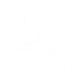 Research, technological development and innovation Objective 1.1: Improving innovation infrastructure police  Objective 1.2: Improving innovation delivery policies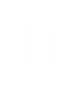 Competitiveness of SMEs   Objective 2.1: Improving SMEs competitiveness policies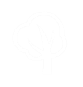 Low-carbon economy  Objective 3.1: Improving low-carbon economy policies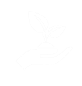 Environment and resource efficiency  Objective 4.1: Improving natural and cultural heritage policies  Objective 4.2: Improving resource-efficient economy policies